金英杰直播学院
中医/中西医专业方剂学5直播笔记整理教辅:白芷2020年12月30日第十五单元——治风剂平息内风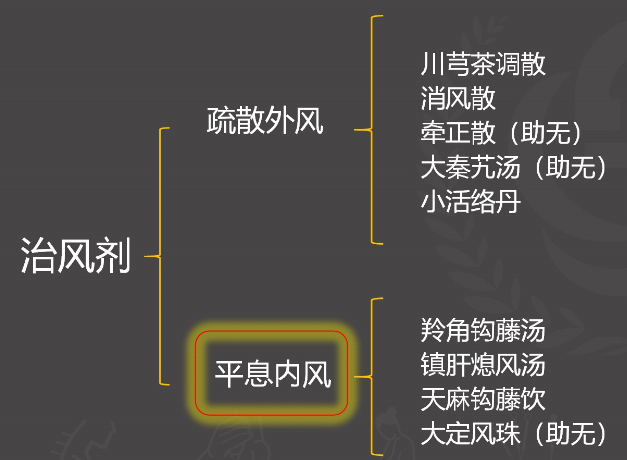 羚角钩藤汤【功用】凉肝息风，增液舒筋。【主治】肝经热盛，热极动风证。高热不退，烦闷躁扰，手足抽搐，甚则神昏痉厥，舌质绛而干，或舌焦起刺，脉弦而数。【组成】羚羊角 双钩藤 霜桑叶 滁菊花 鲜生地 生白芍 淡竹茹京川贝 茯神木 生甘草【趣味方歌】领狗上草地，主妇少背菊。(羚钩桑草地，竹茯芍贝菊)紫雪VS羚角钩藤汤【主治】高热烦躁，神昏谵语,痉厥，口渴唇焦，尿赤便闭，舌质红绛，苔黄燥，脉弦数有力。亦治小儿热盛惊厥。【主治】高热不退，烦闷躁扰，手足抽搐，甚则神昏痉厥，舌质绛而干，或舌焦起刺，脉弦而数。镇肝熄风汤《医学衷中参西录》【功用】镇肝息风，滋阴潜阳。【主治】类中风。头目眩晕，目胀耳鸣，脑部热痛，心中烦热，面色如醉，时常噫气，或肢体渐觉不利，口角渐形斜，甚或眩晕颠仆，昏不知人，移时始醒;或醒后不能复原，脉弦长有力。【组成】怀牛膝 生赭石 生龙骨 生牡蛎 生龟板 生白芍 玄参 天冬川楝子 生麦芽 茵陈 甘草。【趣味方歌】天涯少草龙牡恋，牛鬼真敢折姻缘。【方义】君: 怀牛膝——引血下行，补益肝肾天麻钩藤饮【功用】平肝息风，清热活血，补益肝肾。【主治】肝阳偏亢，肝风上扰头痛证。头痛，眩晕，失眠多梦，或口苦面红，舌红苔黄，脉弦或数。【组成】天麻 钩藤 石决明 山栀 黄芩 川牛膝 益母草 杜仲 桑寄生夜交藤 朱茯神。【方歌】天麻钩藤石决明，栀芩杜膝与寄生，夜藤茯神益母草，头痛眩晕失眠宁。【总结】川芎茶调散: 外感风邪——脉浮头痛        半夏白术天麻汤: 风痰——脉弦滑天麻钩藤饮: 肝阳上亢——脉弦数大定风珠(助无)《温病条辨》【功用】滋阴息风。【主治】阴虚风动证。温病后期，神倦瘛疭，脉气虚弱，舌绛苔少，脉虚弱，时时欲脱。【组成】鸡子黄 干地黄 生白芍 麦冬 生龟甲 生鳖甲 生牡蛎 麻仁 阿胶五味子 炙甘草。【趣味方歌】大定鸡麦火芍，生味龟鳖牡阿草。【方义】君药: 鸡子黄、阿胶——滋阴养液以息虚风【对比】大定风珠(助无)   【功用】滋阴息风。天麻钩藤饮      【功用】平肝息风，清热活血，补益肝肾。镇肝熄风汤      【功用】镇肝息风，滋阴潜阳。第十六单元——治燥剂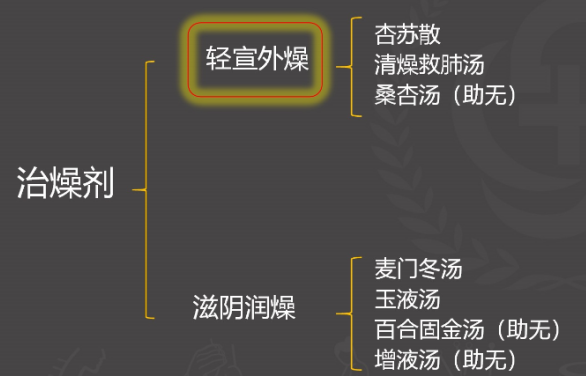 杏苏散(《温病条辨》)【功用】轻宣凉燥，理肺化痰。【主治】外感凉燥证。头微痛，恶寒无汗，咳嗽痰稀，鼻塞嗌干，苔白，脉浮弦。【组成】苏叶 半夏 茯苓 前胡 桔梗 枳壳 甘草 生姜 橘皮 杏仁 大枣。【趣味方歌】杏苏将找二陈(汤)纸钱。(杏苏姜枣二陈汤枳前)桑杏汤(《温病条辨》) (助无)【功用】清宣温燥，润肺止咳。【主治】外感温燥证。头痛，身热不甚，口渴，咽干，鼻燥，干咳无痰，或痰少而黏，舌红，苔薄白而燥，脉浮而右脉数大。【组成】桑叶杏仁香豉栀皮沙参梨皮象贝【趣味方歌】傻贝母只吃桑杏梨皮。(沙贝母栀豉桑杏梨皮)杏苏散VS桑杏汤(助无)【主治】头微痛，恶寒无汗，咳嗽痰稀，鼻塞嗌干，苔白，脉浮弦。【主治】身热不甚，口渴，咽干，鼻燥，干咳无痰，或痰少而黏，舌红，苔薄白而燥，脉浮而右脉数大。【功用】轻宣凉燥，理肺化痰。【功用】清宣温燥，润肺止咳。清燥救肺汤(《医门法律》)【功用】清燥润肺，养阴益气。                     【思考】气逆欲呕?【主治】温燥伤肺，气阴两伤证。头痛身热，干咳无痰，气逆而喘，咽喉干燥，鼻燥，胸满胁痛，心烦口渴，舌干无苔，脉虚大而数。【组成】桑叶 杏仁 石膏 枇杷叶 胡麻仁 阿胶 麦门冬 人参 甘草。【方歌】清燥救肺桑石冬，杏杷胶麻人参草。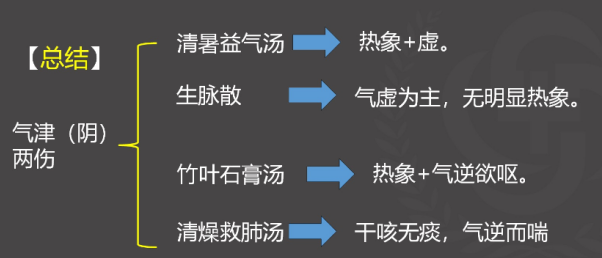 麦门冬汤《金匮要略》【功用】滋养肺胃，降逆下气。【主治】肺胃阴虚证。虛热肺痿。咳嗽气喘，咽喉不利，咯痰不爽，或咳唾涎沫，口干咽燥，手足心热，舌红少苔，脉虚数。胃阴不足。气逆呕吐,或呃逆，或噎膈，或口渴咽燥，舌红少苔，脉虚数。【组成】麦门冬 半夏 人参 甘草 粳米 大枣。【趣味方歌】干净人卖夏枣。(甘粳人麦夏枣)【虚劳肺痿】炙甘草汤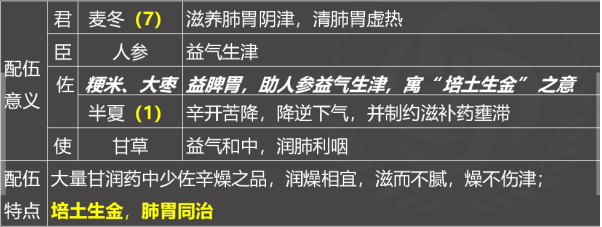 【总结】虛热肺痿: 麦门冬汤--咳嗽气喘，咽喉不利，咯痰不爽，或咳吐涎沫，口干咽燥，手足心热，舌红少苔，脉虚数。肺痿虚劳肺痿: 炙甘草汤--干咳无痰，或咳吐涎沫，量少，形瘦短气，虚烦不眠，自汗盗汗，咽干舌燥，大便干结，脉虚数。玉液汤(助无)《医学衷中参西录》【功用】益气滋阴，固肾止渴。【主治】消渴气阴两虚证。口干而渴，饮水不解，小便数多，困倦气短，脉虚细无力。【组成】生山药 生黄芪 知母 生鸡内金 葛根 五味子 天花粉。【趣味方歌】玉液葛天花，芪知山鸡味。百合固金汤(助无)【功用】滋养肺肾，止咳化痰。【主治】肺肾阴亏，虚火上炎之咳血证。咳嗽气喘，痰中带血，咽喉燥痛，手足心热，骨蒸盗汗，舌红少苔，脉细数。【组成】生地黄 熟地黄 麦冬 百合 白芍 当归 贝母 玄参 桔梗 甘草。【趣味方歌】弟弟卖草药，百元皆归母。【方义】金水相生: 百合、麦冬+生地、熟地、玄参。（生、熟同用）增液汤(助无)《温病条辨》【功用】滋阴清热，润燥通便。【主治】阳明温病，津亏便秘证。大便秘结，或下后二三日，大便复秘，口渴，舌红，脉细数或沉而无力。【组成】麦冬 生地 玄参。【总结】增液汤: 大便秘结肠燥津亏麻子仁丸: 脾约--大便秘结+小便频数第十七单元——祛湿剂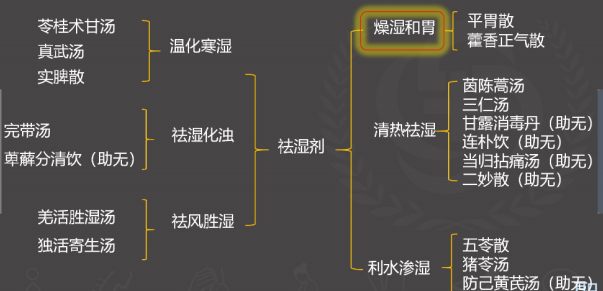 平胃散【功用】燥湿运脾，行气和胃。【主治】湿滞脾胃证。脘腹胀满，不思饮食，口淡无味，呕吐恶心，嗳气吞酸，肢体沉重，怠惰嗜卧，常多白利，舌苔白腻而厚，脉缓。【组成】苍术 厚朴 陈皮 甘草 生姜 大枣。【方歌】平胃散用朴陈皮，苍术甘草姜枣齐燥湿运脾除胀满，调胃和中此方宜。藿香正气散【功用】解表化湿，理气和中。【主治】外感风寒，内伤湿滞证。霍乱吐泻，恶寒发热，头痛，胸膈满闷，脘腹疼痛，恶心呕吐，肠鸣泄泻，舌苔白腻，脉浮或濡缓，以及山岚瘴疟等。【组成】藿香 白芷 紫苏 厚朴 半夏 曲茯苓 白术大腹皮 陈皮 桔梗 甘草 (生姜 大枣)【方歌】藿香正气大腹苏，甘桔陈苓术朴具，夏曲白芷加姜枣，风寒暑湿岚瘴驱。茵陈蒿汤(《伤寒论》)【功用】清热，利湿，退黄。【主治】湿热黄疸(湿热并重)。一身面目俱黄，黄色鲜明，发热，无汗或但头汗出，口渴欲饮，恶心呕吐，腹微满，小便短赤，大便不爽或秘结，舌红苔黄腻，脉沉数或滑数有力。【组成】茵陈蒿 栀子 大黄。【方义】大黄: 泻热逐淤。茵陈+栀子: 湿热从小便而出。  茵陈+大黄: 湿热从大便而出。三仁汤《温病条辨》【功用】宣畅气机，清利湿热。【主治】湿温初起及暑温夹湿之湿重于热证。头痛恶寒，身重疼痛，面色淡黄，胸闷不饥，身热不扬，午后热甚，舌白不溻，脉弦细而濡。【组成】杏仁 白蔻仁 生薏苡仁 厚朴 半夏 滑石 白通草 竹叶。【趣味方歌】三人扑通滑竹下。(三仁朴通滑竹夏)【配伍意义】宣上、畅中、渗下，从三焦分消湿热病邪。【身热总结】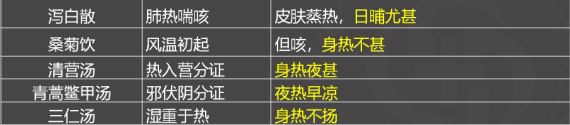 甘露消毒丹(助无)【功用】利湿化浊，清热解毒。【主治】湿温时疫，邪在气分，湿热并重证。发热倦怠，胸闷腹胀，肢酸咽痛,颐肿口渴，身目发黄，尿赤淋浊，或便秘，或吐泻，舌苔或淡白，或厚腻，或干黄，脉濡数或滑数。【组成】飞滑石 绵茵陈 木通 淡黄芩 石菖蒲 藿香 白豆蔻川贝母 射干 连翘 薄荷【方歌】甘露消毒蔻藿香，茵陈滑石木通菖,芩翘贝母射干薄，湿温时疫是主方。茵陈蒿汤vs三仁汤vs甘露消毒丹【主治】一身面目俱黄，黄色鲜明，发热，无汗或但头汗出，口渴欲饮，恶心呕吐，腹微满，小便短赤，大便不爽或秘结，舌红苔黄腻，脉沉数或滑数有力。【主治】头痛恶寒，身重疼痛，面色淡黄，胸闷不饥，身热不扬，午后热甚，舌白不溻，脉弦细而濡。【主治】发热倦怠，胸闷腹胀，肢酸咽痛，颐肿口渴，身目发黄，尿赤淋浊，或便秘，或吐泻，舌苔或淡白，或厚腻，或干黄，脉濡数或滑数。八正散【功用】清热泻火，利水通淋。【主治】湿热淋证。小便浑赤，溺时涩痛，淋漓不畅，甚或癃闭不通，小腹急满，口燥咽干，舌苔黄腻，脉滑数。【组成】瞿麦 萹蓄 车前子 滑石 木通 山栀子 煨大黄 灯心草 炙甘草。【趣味方歌】老石去黄山，等车通宿。(老石瞿黄山，灯车通蓄)【总结】木通: 导赤散、龙胆泻肝汤、八正散通草: 当归四逆汤连朴饮(助无)【功用】清热化湿，理气和中。【主治】湿热霍乱。上吐下泻， 胸脘痞闷，心烦躁扰，小便短赤，舌苔黄腻，脉濡数。【组成】制厚朴 制半夏 炒川连(黄连) 香豉 焦栀 石菖蒲 芦根。【趣味方歌】廉颇下山斗芦菖。当归拈痛汤(助无)【功用】利湿清热，疏风止痛。【主治】湿热相搏，外受风邪证。肢节烦痛，肩背沉重，胸膈不利，遍身酸痛，或足胫肿痛不可忍，苔腻微黄，脉弦数。【组成】羌活 防风 升麻 葛根 白术 苍术 当归身 人参 甘草苦参 黄芩 知母 茵陈 猪苓 泽泻。【方歌】当归拈痛抢防升，猪泽黄芩葛茵陈，二术知苦人参草，疮疡湿热服皆宜。二妙散(助无)【功用】清热燥湿。【主治】湿热下注之痿证。筋骨疼痛，或两足痿软无力，或足膝红肿热痛，或湿热带下，或下部湿疮、湿疹，小便短黄，舌苔黄腻，脉数或滑数。【组成】黄柏、苍术、姜汁。【拓展】三妙: 牛膝;四妙: 薏苡仁五苓散(《伤寒论》)【功用】利水渗湿，温阳化气。【主治】蓄水证。小便不利，头痛微热，烦渴欲饮，甚则水入即吐，舌苔白，脉浮。痰饮。脐下动悸，吐涎沫而头眩，或短气而咳。水湿内停证。水肿，泄泻，小便不利，以及霍乱吐泻等。【组成】猪苓 茯苓 泽泻 白术 桂枝。【趣味方歌】吾令贵侄择白术。(五苓桂枝泽白术)【配伍意义】桂枝温阳化气以助利水，兼解表邪。【总结】蓄水: 五苓散     蓄血: 桃核承气汤猪苓汤(《伤寒论》)【功用】利水，养阴，清热。【主治】水热互结证。小便不利，发热，口渴欲饮，或心烦不得眠，或兼有咳嗽，呕恶，下利，舌红脉数。又治热淋、血淋。【组成】猪苓 茯苓 泽泻 滑石 阿胶。【思考】与五苓散共有组成?【趣味方歌】猪苓腹泻滑一跤。(猪苓茯泻滑一胶)【方义】阿胶: 滋阴润燥，既益已伤之阴，又防诸药渗利重伤阴血五苓散VS猪苓汤VS防己黄芪汤(助无)【主治】头痛发热，烦渴欲饮，或水入即呕，小便不利，舌苔白，脉浮。【主治】小便不利，发热，口渴欲饮，或心烦不得眠，或兼有咳嗽，呕恶，下利， 舌红脉数。【主治】汗出恶风，身重，小便不利，舌淡苔白，脉浮。苓桂术甘汤(《金匮要略》)【功用】温阳化饮，健脾利湿。【主治】中阳不足之痰饮病。胸胁支满，目眩心悸，或短气而咳，舌苔白滑，脉弦滑。【组成】茯苓 桂枝 白术 甘草【方义】桂枝: 温阳化气;平冲降逆。【特点】体现"病痰饮者，当以温药和之"；此方有“小便当利”之说真武汤(《伤寒论》)【功用】温阳利水。【主治】阳虚水泛证。畏寒肢厥，小便不利，心下悸动不宁，头目眩晕，身体筋肉眶动，站立不稳，四肢沉重疼痛，浮肿，腰以下为甚;或腹痛，泄泻;或咳喘呕逆。舌质淡胖，边有齿痕，舌苔白滑，脉沉细此外，太阳病发汗太过，其人仍发热，心下悸，头眩，身动，振振欲擗地者。【组成】白术 生姜 芍药 附子 茯苓【趣味方歌】真武术姜芍附苓。【方义】芍药:  一者利小便以行水，二者柔肝缓急以止腹痛，三者敛阴舒筋以治筋肉瞩动，四者防止温燥药物伤耗阴津实脾散【功用】温阳健脾，行气利水。【主治】脾肾阳虚，水停气滞之阴水。身半以下肿甚，手足不温，口中不渴，胸腹胀满，大便溏薄，舌苔白厚而腻，脉沉迟。【组成】大腹子 木瓜 草果 甘草 大枣 厚朴 木香 茯苓 白术 炮附子生姜 干姜【趣味方歌】实脾大腹(吃着)瓜果草枣，(穿着)破木(板鞋) ,领猪赴江【配伍意义】木瓜: ①醒脾化湿;②敛阴护阴。完带汤【功用】补脾疏肝，化湿止带【主治】脾虚肝郁，湿浊带下。带下色白或淡黄，清稀无臭，面色白，倦怠便溏，舌淡苔白，脉缓或濡弱。【组成】炒白术 山药 人参 苍术 车前子 白芍 柴胡 黑芥穗 陈皮 甘草。【趣味方歌】参山陈柴草，芥车芍二术【配伍意义】白术、山药: 君药。萆薛分清饮(助无)【功用】温肾利湿，分清化浊。【主治】下焦(肾阳)虚寒之膏淋、白浊。小便频数，白如米泔，凝如膏糊，舌淡苔白，脉沉。【组成】川萆薢 石菖蒲 益智仁 乌药。【方歌】萆薢清石菖蒲，益智仁与乌药具，或益茯苓盐水服，通心固肾浊精祛。羌活胜湿汤(《脾胃论》)【功用】祛风，胜湿，止痛。【主治】风湿在表之痹证。肩背痛不可回顾，头痛身重，或腰脊疼痛，难以转侧，苔白脉浮。【组成】羌活 独活 防风 川芎 蔓荆子 藁本 炙甘草【趣味方歌】羌活胜独活，防藁本蔓芎草。独活寄生汤(《备急千金要方》)【功用】祛风湿，止痹痛，益肝肾，补气血。【主治】痹证日久，肝肾两亏，气血不足证。腰膝疼痛，肢节屈伸不利，或麻木不仁，畏寒喜温，心悸气短，舌淡苔白，脉象细弱。【组成】独活 桑寄生 防风 细辛 秦艽 川芎 杜仲 牛膝 肉桂心人参 茯苓 甘草 当归 芍药 干地黄。【方歌】独活寄生艽防辛，归芎地芍桂苓均，杜仲牛膝人参草，风湿顽痹屈能伸。【方义】桑寄生、杜仲、牛膝:  祛风湿+补肝肾。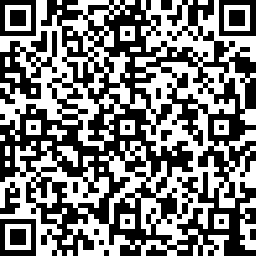 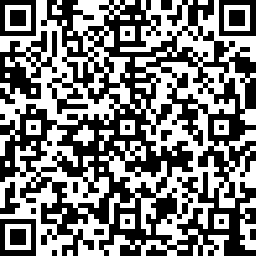 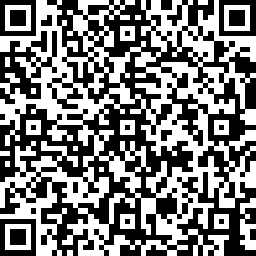 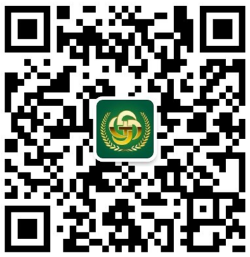 中医金鹰          中医王牌重读        中医王牌退费         课表公众号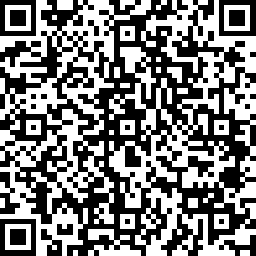 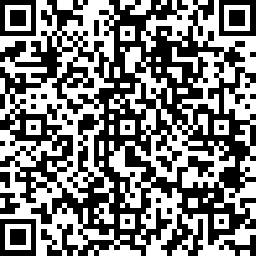 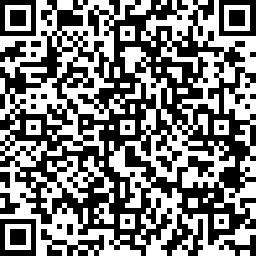 中西医金鹰         中西医王牌重读       中西医王牌退费